               ҠАРАР                                                                                                РЕШЕНИЕО внесении изменений в Правила землепользования и застройки в сельском поселении Нижнеташлинский сельсовет  муниципального района Шаранский район Республики БашкортостанВ целях приведения в соответствие с Градостроительным кодексом Российской Федерации отдельных положений Правил землепользования и застройки в сельском поселении Нижнеташлинский сельсовет муниципального района Шаранский район Республики Башкортостан, утвержденных решением Совета сельского поселения Нижнеташлинский  сельсовет № 49/369 от 16 сентября 2019 года, совершенствования порядка регулирования землепользования и застройки а территории сельского поселения Нижнеташлинский сельсовет муниципального района Шаранский район Республики Башкортостан, Совет сельского поселения Нижнеташлинский сельсовет муниципального района Шаранский район Республики Башкортостан, РЕШИЛ:Внести в Правила землепользования и застройки в сельском поселении Нижнеташлинский сельсовет муниципального района Шаранский район Республики Башкортостан, утвержденные решением Совета сельского поселения Нижнеташлинский  сельсовет № 49/369 от 16 сентября 2019 года (далее - Правила) следующие изменения:В столбце 3 таблицы № 3 «Градостроительные регламенты использования территорий в части видов разрешенного использования земельных участков и объектов капитального строительства» исключить основной вид разрешенного использования земельных участков и объектов капитального строительства – «Ведение огородничества». В столбце 3 таблицы № 3 «Градостроительные регламенты использования территорий в части видов разрешенного использования земельных участков и объектов капитального строительства» добавить условно-разрешенный вид разрешенного использования земельных участков и объектов капитального строительства – «Ведение огородничества».   Пункт 19.1. дополнить абзацем следующего содержания: «Для территориальной зоны – территориальная зона для ведения дачного хозяйства, садоводства, огородничества устанавливаются следующие предельные (максимальные и (или) минимальные) размеры земельных участков:  для ведения садоводства - от 0,04 га до 0,15 га;для ведения огородничества - от 0,06 га до 0,15га;для дачного строительства - от 0,05 га до 0,20 га.2. Обнародовать данное решение на информационном стенде Администрации сельского поселения Нижнеташлинский сельсовет муниципального района Шаранский район Республики Башкортостан и разместить на сайте сельского поселения Нижнеташлинский сельсовет муниципального района Шаранский район Республики Башкортостан. 3. Настоящее решение вступает в силу с момента обнародования. 4. Контроль за исполнением данного решения возложить на постоянную комиссию Совета по вопросам экономики, финансам, бюджету, налоговой политике, по управлению муниципальной собственностью и земельным отношениям.Глава сельского поселения                                                                       с.Нижние Ташлыот 17 марта 2023 года№ 46/335БАШКОРТОСТАН РЕСПУБЛИКАҺЫШАРАН РАЙОНЫМУНИЦИПАЛЬ РАЙОНЫТУБЭНГЕ ТАШЛЫ АУЫЛ СОВЕТЫАУЫЛ БИЛӘМӘҺЕ СОВЕТЫ452645, Шаран районы, Тубэнге Ташлы ауылы, Жину урамы, 20Тел.(34769) 2-51-49, факс (34769) 2-51-49E-mail:ntashss@yandex.ru, http://ntashly.ruИНН 0251000863, ОГРН 1020200612805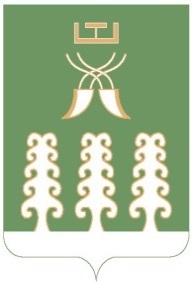 РЕСПУБЛИКА БАШКОРТОСТАНМУНИЦИПАЛЬНЫЙ РАЙОНШАРАНСКИЙ РАЙОНСОВЕТ СЕЛЬСКОГО ПОСЕЛЕНИЯНИЖНЕТАШЛИНСКИЙ СЕЛЬСОВЕТ452645, Шаранский район, с.Нижние Ташлы, ул.Победы, 20Тел.(34769) 2-51-49, факс (34769) 2-51-49E-mail:ntashss@yandex.ru, http://ntashly.ruИНН 0251000863, ОГРН 1020200612805